“If the only tool that you have is a hammer, you tend to see every problem as a nail” Abraham MaslowINTERCEPTIONS OF HARMFUL ORGANISMS IN THE EUROPEAN UNIONEvery month the EU publishes on their plant health website a list of interceptions for non-compliance with import requirements. Recently they published a report covering 2016 results. Here are the main element of the statement by the European Commission upon release of the report (summarised by Freshfel):PACKED AND SHIPPED With almost all grapefruit now packed, and 80% already shipped it is interesting to look back at the position ten years ago. In 2006 southern Africa packed 69% pigmented grapefruit. Reacting to consumer demand growers replaced white grapefruit orchards with pigmented grapefruit – the ratio is now 90% pigmented to 10% white. Grapefruit exports have risen from 9.5 million cartons to 14.8 million cartons (15 Kg) – a modest increase (56%) when compared to other sectors of the citrus industry. Asia was the dominant market back in 2006 – at 40%; mostly accounted for by Japan. Ten years later Asia is now second at 34%, with South Korea joining Japan as important markets in the region. The European Union (excluding UK) now receives 45% of product – up from 38% in 2006. The UK has lost some appetite for grapefruit – dropping from 12% to 6%. With Asia and EU receiving the bulk of grapefruit exports (83%) the other regions are bit players – Russia has increased from 4 to 8%, North America from 3 to 5% and Middle east from 1 to 3%. Africa remains at 1%. THE CGA GROUP OF COMPANIES (CRI, RIVER BIOSCIENCE, XSIT, CGA CULTIVAR COMPANY, CGA GROWER DEVELOPMENT COMPANY & CITRUS ACADEMY) ARE FUNDED BY SOUTHERN AFRICAN CITRUS GROWERS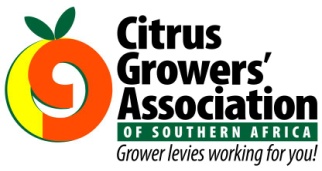 